Операционная система Linux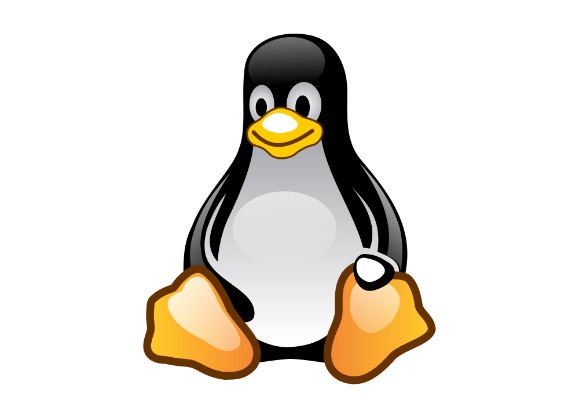 Описывать достоинства Linux можно долго, но описание Linux невозможно без  пояснения о том, что представляют собой: свободные программы; разработка Linux; защищенность Linux.Что же такое LinuxСвободные программыРазработка LinuxЗащищенностьВозможности, предоставляемые ОС LinuxКому и зачем может понадобиться ОС LinuxЧто же такое LinuxLinux — многопользовательская сетевая операционная Unix-подобная система с сетевой оконной графической системой X Window System. Linux поддерживает стандарты открытых систем и протоколы сети Internet и совместима с  системами Unix, DOS, MS Windows. Все компоненты системы, включая исходные тексты, распространяются с лицензией на свободное копирование и установку для неограниченного числа пользователей. Linux широко распространена на различных платформах Intel и завоевывает позиции на ряде других платформ (DEC AXP, Power Macintosh и др.).Разработка Linux выполнена Линусом Торвальдсом (Linus Torvalds) из университета Хельсинки и не поддающейся подсчету обширной командой из тысяч  пользователей сети Internet, сотрудников исследовательских центpов, фондов, университетов и т.д.Свободные программыЯдро Linux, основные компоненты системы, большинство пользовательских приложений — свободные программы. Их можно запускать на любом количестве компьютеров, передавать без ограничений за деньги или бесплатно, получать исходные тексты этих программ и вносить в  них любые исправления.Свобода программ обеспечила широкое их использование и интерес к ним со стороны тысяч разработчиков. Основные программы для Linux выходят под лицензией GNU General Public License, которая не только гарантирует свободу, но и защищает ее, разрешая дальнейшее распространение программ только под той же лицензией. Поэтому код ядра Linux, компиляторов, библиотеки glibc, пользовательских оболочек KDE и GNOME не может быть использован для создания приложений с закрытым кодом. В этом принципиальное отличие Linux от свободных ОСBSD (FreeBSD, NetBSD, OpenBSD), фрагменты которых вошли в семейство Windows и даже стали основой Mac OS  X. Linux включает в себя многие наработки BSD, но компиляторы и системные библиотеки разработаны в рамках проекта GNU.Разработка LinuxВ отличие от Windows, Mac OS и  коммерческих UNIX-подобных систем, Linux не  имеет географического центра разработки. Нет и фирмы, которая владеет этой  ОС; нет даже единого координационного центра. Программы для  Linux — результат работы тысяч проектов. Некоторые их этих проектов централизованы, некоторые сосредоточены в фирмах, но большинство объединяют программистов со всего света, которые знакомы только по переписке. Создать свой проект или присоединиться к другому может любой и, в случае успеха, результаты работы станут известны миллионам пользователей. Пользователи принимают участие в тестировании свободных программ, общаются с разработчиками напрямую, что позволяет быстро находить и исправлять ошибки и реализовывать новые возможности.Именно такая гибкая и динамичная система разработки, невозможная для проектов с закрытым кодом, определяет исключительную экономическую эффективность Linux. Низкая стоимость свободных разработок, отлаженные механизмы тестирования и распространения, привлечение людей из разных стран, обладающих разным видением проблем, защита кода лицензией GPL, — все это стало причиной успеха свободных программ.Конечно, такая высокая эффективность разработки не могла не заинтересовать крупные фирмы, которые стали открывать свои проекты. Так появились Mozilla (Netscape, AOL), OpenOffice.org (Sun), свободный клон Interbase (Borland), SAP DB (SAP). IBM способствовала переносу Linux на свои мейнфреймы.С другой стороны, открытый код значительно снижает себестоимость разработки закрытых систем для Linuxи позволяет снизить цену решения для пользователя. Вот почему Linux стала платформой, часто рекомендуемой для таких продуктов как Oracle, DB2, Informix, SyBase, SAP R3, Domino.ЗащищенностьОС Linux унаследовала от UNIX надежность и отличную систему защиты. Система разграничения доступа к файлам позволяет не бояться многих вирусов, терроризирующих мир ОС Windows. Тем не менее, программ без  ошибок не бывает, и Linux исключением не является. Однако, благодаря открытости исходного кода программ, его аудит может осуществить любой специалист без  подписок о неразглашении и необходимости работать в стенах нанявшей его компании. Именно поэтому ошибки защиты выявляются особенно эффективно и быстро исправляются. Механизм оповещения и исправления ошибок в защите создан сообществом Linux, в нем задействованы специалисты фирм-разработчиков и независимые программисты.Возможности, предоставляемые ОС LinuxОС Linux:дает возможность бесплатно и легально иметь современную операционную систему;обладает высоким быстродействием;работает надежно, устойчиво, совершенно без зависаний;не подвержена вирусам;позволяет использовать полностью возможности современных ПК, снимая ограничения, присущие DOS и MS Windows по использованию памяти машины и ресурсов процессора(ов);эффективно управляет многозадачностью и приоритетами, фоновые задачи (длительный расчет, передача электронной почты по модему, форматирование дискеты и т.п.) не мешают интерактивной работе;позволяет легко интегрировать компьютер в локальные и глобальные сети, в  т.ч. в Internet; работает с сетями на базе Novell и MS Windows;позволяет выполнять представленные в формате загрузки прикладные программы других ОС — различных версий Unix, DOS и MS Windows;обеспечивает использование огромного числа разнообразных программных пакетов, накопленных в мире Unix и свободно распространяемых вместе с исходными текстами;предоставляет богатый набор инструментальных средств для разработки прикладных программ любой степени сложности, включая системы класса клиент-сервер, объектно-ориентированные, с многооконным текстовым или графическим интерфейсом, пригодных для работы как в Linux, так и в других ОС;дает пользователю и особенно разработчику замечательную учебную базу в виде богатой документации и  исходных текстов всех компонент, включая ядро самой ОС;дает всем желающим попробовать свои силы в разработке, организовать общение и совместную работу через Internetс любым из разработчиков ОС Linux и сделать свой вклад, став соавтором системы.Кому и зачем может понадобиться ОС LinuxВ применении Linux по разным причинам могут быть заинтересованы пользователи разных категории. Привести исчерпывающий список невозможно. Однако, вот ряд примеров:Linux — полноценная 32-х разрядная (64-х разрядная на платформе DEC AXP) операционная система, которая использует компьютер на полную мощность. Linuxс легкостью превращает персональный компьютер IBM PCрабочую станцию;выигрыш в цене очень большой, так как помимо экономии на оборудовании, программное обеспечение в Linuxпоставляется со свободной лицензией, разрешающей бесплатное неограниченное копирование системы;выигрыш только на программном обеспечении может составить от тысяч до десятков тысяч долларов. Для многих пользователей в России свободная лицензия — единственная возможность легально снабдить себя полноценным набором программного обеспечения;большой интерес Linux представляет для потребителей и разработчиков прикладных систем для работы которых необходимы: многоплатформенный компилятор, мощная многооконная система отладки, эмуляторы и системы совместимости. Все это есть в Linux;научным работникам и техническим писателям Linuxпредлагает:процессор документов LyX, использующий концепцию логического проектирования и позволяющий создавать красивые, хорошо структурированные документы;издательские системы TeX и Scribus.